;أجيبي مستعينةً بالله على الأسئلة التالية:اختاري الإجابة الصحيحة من بين الإجابات التالية  :         أ) أجيبي عن الأسئلة التالية :أعطي مثالاً لكل من؟ الديدان المفلطحة              (............................................................)الرخويات 	          (............................................................)الموارد الطبيعية.             (.............................................................)         ب/ أكملي خريطة المفاهيمية التالية التي توضح  شعبة الحبليات؟ـــــــــــــــــــــــــــــــــــــــــــــــــــــــــــــــــــــــــــــــــــــــــــــــــــــــــــــــــــــــــــــــــــــــــــــــــــــــــــــــــــــــــــــــــــــــــــــــــــــــــــــ      أحكمي على صحة العبارات التالية أو خطأها بكتابة علامة صح( ) أو خطأ () :.......تمت الأسئلة .....وفقكن الله..... المملكـة العـربية السعـودية
وزارةالتعليمإدارة  التعليم …..
مدرسة ا………….        المرحلة المتوسطة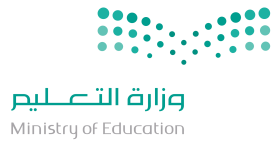 اسم الطالبة:اسم الطالبة:اختبار الفصل الدراسي الثالث (الدور الأول)لعام 14٤٣ هــ1تستعين دودة الأرض في حركتها بـ.................تستعين دودة الأرض في حركتها بـ.................تستعين دودة الأرض في حركتها بـ.................تستعين دودة الأرض في حركتها بـ.................تستعين دودة الأرض في حركتها بـ.................تستعين دودة الأرض في حركتها بـ.................تستعين دودة الأرض في حركتها بـ.................تستعين دودة الأرض في حركتها بـ.................1أالأشواكبالأسواطجالأقدامدالزوائد المفصلية 2أي مما يلي يعد حيوانا متطفلا؟أي مما يلي يعد حيوانا متطفلا؟أي مما يلي يعد حيوانا متطفلا؟أي مما يلي يعد حيوانا متطفلا؟أي مما يلي يعد حيوانا متطفلا؟أي مما يلي يعد حيوانا متطفلا؟أي مما يلي يعد حيوانا متطفلا؟أي مما يلي يعد حيوانا متطفلا؟2أالاسفنجبالبلانارياجالدودة الشريطيةدقنديل البحر3ما نوع التماثل في المفصليات عديدات الارجل؟ما نوع التماثل في المفصليات عديدات الارجل؟ما نوع التماثل في المفصليات عديدات الارجل؟ما نوع التماثل في المفصليات عديدات الارجل؟ما نوع التماثل في المفصليات عديدات الارجل؟ما نوع التماثل في المفصليات عديدات الارجل؟ما نوع التماثل في المفصليات عديدات الارجل؟ما نوع التماثل في المفصليات عديدات الارجل؟3أ جانبيبشعاعيجداخليدعديمة التماثل4 أي المخلوقات الاتية لجسمها جزأين رئيسيين؟ أي المخلوقات الاتية لجسمها جزأين رئيسيين؟ أي المخلوقات الاتية لجسمها جزأين رئيسيين؟ أي المخلوقات الاتية لجسمها جزأين رئيسيين؟ أي المخلوقات الاتية لجسمها جزأين رئيسيين؟ أي المخلوقات الاتية لجسمها جزأين رئيسيين؟ أي المخلوقات الاتية لجسمها جزأين رئيسيين؟ أي المخلوقات الاتية لجسمها جزأين رئيسيين؟4أالاسفنجياتبالعنكبياتجالرخوياتدالديدان5الفراشات والنمل والنحل امثلة على حشرات تمر خلال دورة حياتها ب.........الفراشات والنمل والنحل امثلة على حشرات تمر خلال دورة حياتها ب.........الفراشات والنمل والنحل امثلة على حشرات تمر خلال دورة حياتها ب.........الفراشات والنمل والنحل امثلة على حشرات تمر خلال دورة حياتها ب.........الفراشات والنمل والنحل امثلة على حشرات تمر خلال دورة حياتها ب.........الفراشات والنمل والنحل امثلة على حشرات تمر خلال دورة حياتها ب.........الفراشات والنمل والنحل امثلة على حشرات تمر خلال دورة حياتها ب.........الفراشات والنمل والنحل امثلة على حشرات تمر خلال دورة حياتها ب.........5أتحول كاملبتحول ناقصجانسلاخدلا تقوم بأي تحول6أي الحيوانات التالية لا ينتمي للمجموعة نفسها؟أي الحيوانات التالية لا ينتمي للمجموعة نفسها؟أي الحيوانات التالية لا ينتمي للمجموعة نفسها؟أي الحيوانات التالية لا ينتمي للمجموعة نفسها؟أي الحيوانات التالية لا ينتمي للمجموعة نفسها؟أي الحيوانات التالية لا ينتمي للمجموعة نفسها؟أي الحيوانات التالية لا ينتمي للمجموعة نفسها؟أي الحيوانات التالية لا ينتمي للمجموعة نفسها؟6أالحلزونبالاخطبوطجالمحاردنجم البحر7الجزء الذي يقوم بعملية البناء الضوئي في النبات هو ..........الجزء الذي يقوم بعملية البناء الضوئي في النبات هو ..........الجزء الذي يقوم بعملية البناء الضوئي في النبات هو ..........الجزء الذي يقوم بعملية البناء الضوئي في النبات هو ..........الجزء الذي يقوم بعملية البناء الضوئي في النبات هو ..........الجزء الذي يقوم بعملية البناء الضوئي في النبات هو ..........الجزء الذي يقوم بعملية البناء الضوئي في النبات هو ..........الجزء الذي يقوم بعملية البناء الضوئي في النبات هو ..........7أالفجوةبالبلاستيدات الخضراءجالنواةدالجدار الخلوي8اكتشف الخلايا عندما درس مقطع من الفلين هو ...............اكتشف الخلايا عندما درس مقطع من الفلين هو ...............اكتشف الخلايا عندما درس مقطع من الفلين هو ...............اكتشف الخلايا عندما درس مقطع من الفلين هو ...............اكتشف الخلايا عندما درس مقطع من الفلين هو ...............اكتشف الخلايا عندما درس مقطع من الفلين هو ...............اكتشف الخلايا عندما درس مقطع من الفلين هو ...............اكتشف الخلايا عندما درس مقطع من الفلين هو ...............8أروبرت هوكبنيوتن ججاليليودجول9توجد مادة (DNA) في:توجد مادة (DNA) في:توجد مادة (DNA) في:توجد مادة (DNA) في:توجد مادة (DNA) في:توجد مادة (DNA) في:توجد مادة (DNA) في:توجد مادة (DNA) في:9أالسيتوبلازمبالميتوكوندرياجالغشاء البلازميدالنواة10أي مما يلي خلية محاطة بالكالسيوم والفسفور؟                                                  أي مما يلي خلية محاطة بالكالسيوم والفسفور؟                                                  أي مما يلي خلية محاطة بالكالسيوم والفسفور؟                                                  أي مما يلي خلية محاطة بالكالسيوم والفسفور؟                                                  أي مما يلي خلية محاطة بالكالسيوم والفسفور؟                                                  أي مما يلي خلية محاطة بالكالسيوم والفسفور؟                                                  أي مما يلي خلية محاطة بالكالسيوم والفسفور؟                                                  أي مما يلي خلية محاطة بالكالسيوم والفسفور؟                                                  10أالخلايا الجلديةبالخلايا الدهنيةجالخلايا العظميةدالخلايا العضلية11أي مما يلي يتحكم في مرور المواد من الخلية وإليها؟أي مما يلي يتحكم في مرور المواد من الخلية وإليها؟أي مما يلي يتحكم في مرور المواد من الخلية وإليها؟أي مما يلي يتحكم في مرور المواد من الخلية وإليها؟أي مما يلي يتحكم في مرور المواد من الخلية وإليها؟أي مما يلي يتحكم في مرور المواد من الخلية وإليها؟أي مما يلي يتحكم في مرور المواد من الخلية وإليها؟أي مما يلي يتحكم في مرور المواد من الخلية وإليها؟11أالفجوةبالغشاء البلازميجالنواهدالميتوكوندريا12ما المصطلح المناسب الذي يصف المعدة؟ما المصطلح المناسب الذي يصف المعدة؟ما المصطلح المناسب الذي يصف المعدة؟ما المصطلح المناسب الذي يصف المعدة؟ما المصطلح المناسب الذي يصف المعدة؟ما المصطلح المناسب الذي يصف المعدة؟ما المصطلح المناسب الذي يصف المعدة؟ما المصطلح المناسب الذي يصف المعدة؟12أعضيهبجهازجعضو دنسيج 13أي الفقاريات التالية تتنفس بالرئات والجلد؟أي الفقاريات التالية تتنفس بالرئات والجلد؟أي الفقاريات التالية تتنفس بالرئات والجلد؟أي الفقاريات التالية تتنفس بالرئات والجلد؟أي الفقاريات التالية تتنفس بالرئات والجلد؟أي الفقاريات التالية تتنفس بالرئات والجلد؟أي الفقاريات التالية تتنفس بالرئات والجلد؟أي الفقاريات التالية تتنفس بالرئات والجلد؟13أالاسماكبالبرمائياتجالزواحفدالطيور14أي الأسماك التالية يعد مثالا على الأسماك الغضروفية؟أي الأسماك التالية يعد مثالا على الأسماك الغضروفية؟أي الأسماك التالية يعد مثالا على الأسماك الغضروفية؟أي الأسماك التالية يعد مثالا على الأسماك الغضروفية؟أي الأسماك التالية يعد مثالا على الأسماك الغضروفية؟أي الأسماك التالية يعد مثالا على الأسماك الغضروفية؟أي الأسماك التالية يعد مثالا على الأسماك الغضروفية؟أي الأسماك التالية يعد مثالا على الأسماك الغضروفية؟14أالسردينبالقرشجالسلموندالبلطي15أي التكيفات التالية تساعد الطيور على الطيران؟                                                                                                         أي التكيفات التالية تساعد الطيور على الطيران؟                                                                                                         أي التكيفات التالية تساعد الطيور على الطيران؟                                                                                                         أي التكيفات التالية تساعد الطيور على الطيران؟                                                                                                         أي التكيفات التالية تساعد الطيور على الطيران؟                                                                                                         أي التكيفات التالية تساعد الطيور على الطيران؟                                                                                                         أي التكيفات التالية تساعد الطيور على الطيران؟                                                                                                         أي التكيفات التالية تساعد الطيور على الطيران؟                                                                                                         15أعظام خفيفةبمنقار كبيرجبيض ذو قشرة قاسيةدجسم مستعرض16أي الحيوانات التالية لها جلد دون حراشف أو قشور؟أي الحيوانات التالية لها جلد دون حراشف أو قشور؟أي الحيوانات التالية لها جلد دون حراشف أو قشور؟أي الحيوانات التالية لها جلد دون حراشف أو قشور؟أي الحيوانات التالية لها جلد دون حراشف أو قشور؟أي الحيوانات التالية لها جلد دون حراشف أو قشور؟أي الحيوانات التالية لها جلد دون حراشف أو قشور؟أي الحيوانات التالية لها جلد دون حراشف أو قشور؟16أالثعابينبالدلفينجالضبدالسمك17أي الثدييات تضع البيض؟أي الثدييات تضع البيض؟أي الثدييات تضع البيض؟أي الثدييات تضع البيض؟أي الثدييات تضع البيض؟أي الثدييات تضع البيض؟أي الثدييات تضع البيض؟أي الثدييات تضع البيض؟17أالأوليةبالمشيمةجالكيسيةدآكلات اللحوم18يتم حماية بيوض الزواحف الأمنيونية؟يتم حماية بيوض الزواحف الأمنيونية؟يتم حماية بيوض الزواحف الأمنيونية؟يتم حماية بيوض الزواحف الأمنيونية؟يتم حماية بيوض الزواحف الأمنيونية؟يتم حماية بيوض الزواحف الأمنيونية؟يتم حماية بيوض الزواحف الأمنيونية؟يتم حماية بيوض الزواحف الأمنيونية؟18أالغطاء الهلاميبأشواك حادةجصدفة جلدية قاسية دقشور صلبة19أي مما يلي يعد من العوامل غير الحيوية؟                                                                        أي مما يلي يعد من العوامل غير الحيوية؟                                                                        أي مما يلي يعد من العوامل غير الحيوية؟                                                                        أي مما يلي يعد من العوامل غير الحيوية؟                                                                        أي مما يلي يعد من العوامل غير الحيوية؟                                                                        أي مما يلي يعد من العوامل غير الحيوية؟                                                                        أي مما يلي يعد من العوامل غير الحيوية؟                                                                        أي مما يلي يعد من العوامل غير الحيوية؟                                                                        19أالبعوضةبشجرة الصنوبر جأشعة الشمسدالفطر 20البحيرة، والنهر، والغابة، تعد أمثلة على:البحيرة، والنهر، والغابة، تعد أمثلة على:البحيرة، والنهر، والغابة، تعد أمثلة على:البحيرة، والنهر، والغابة، تعد أمثلة على:البحيرة، والنهر، والغابة، تعد أمثلة على:البحيرة، والنهر، والغابة، تعد أمثلة على:البحيرة، والنهر، والغابة، تعد أمثلة على:البحيرة، والنهر، والغابة، تعد أمثلة على:20أالإطار البيئيبالمنتجاتجالجماعةدالنظام البيئي 21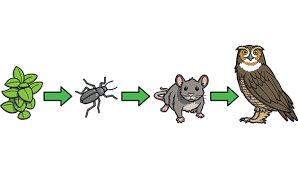 المخطط في الشكل أعلاه مثال على؟المخطط في الشكل أعلاه مثال على؟المخطط في الشكل أعلاه مثال على؟المخطط في الشكل أعلاه مثال على؟المخطط في الشكل أعلاه مثال على؟المخطط في الشكل أعلاه مثال على؟المخطط في الشكل أعلاه مثال على؟المخطط في الشكل أعلاه مثال على؟21أسلسلة غذائيةبشبكة غذائية جنظام بيئي دجماعة حيوية22أي مما يلي يُعد من المنتجات؟أي مما يلي يُعد من المنتجات؟أي مما يلي يُعد من المنتجات؟أي مما يلي يُعد من المنتجات؟أي مما يلي يُعد من المنتجات؟أي مما يلي يُعد من المنتجات؟أي مما يلي يُعد من المنتجات؟أي مما يلي يُعد من المنتجات؟22أالأعشاب  بالفطريات جالحصاندالأسماك 23جميع الأنظمة البيئية على الأرض تُكون الغلاف:جميع الأنظمة البيئية على الأرض تُكون الغلاف:جميع الأنظمة البيئية على الأرض تُكون الغلاف:جميع الأنظمة البيئية على الأرض تُكون الغلاف:جميع الأنظمة البيئية على الأرض تُكون الغلاف:جميع الأنظمة البيئية على الأرض تُكون الغلاف:جميع الأنظمة البيئية على الأرض تُكون الغلاف:جميع الأنظمة البيئية على الأرض تُكون الغلاف:23أالجوي بالصخري جالحيوي دالمائي 24الشبكة الغذائية نموذج يصف:الشبكة الغذائية نموذج يصف:الشبكة الغذائية نموذج يصف:الشبكة الغذائية نموذج يصف:الشبكة الغذائية نموذج يصف:الشبكة الغذائية نموذج يصف:الشبكة الغذائية نموذج يصف:الشبكة الغذائية نموذج يصف:24أانتقال الطاقة في النظام البيئي باستخدام المنتجات للطاقةجتغير النظام البيئي باستمراردالعوامل الطبيعية المؤثرة في الجماعات 25أي مما يأتي يُعد مثالاً على الموارد غير المتجددة؟أي مما يأتي يُعد مثالاً على الموارد غير المتجددة؟أي مما يأتي يُعد مثالاً على الموارد غير المتجددة؟أي مما يأتي يُعد مثالاً على الموارد غير المتجددة؟أي مما يأتي يُعد مثالاً على الموارد غير المتجددة؟أي مما يأتي يُعد مثالاً على الموارد غير المتجددة؟أي مما يأتي يُعد مثالاً على الموارد غير المتجددة؟أي مما يأتي يُعد مثالاً على الموارد غير المتجددة؟25أضوء الشمس بالماءجالنفطدالأشجار 26إن وضع الأوراق المستعملة في أرضية قفص العصافير، مثال على:إن وضع الأوراق المستعملة في أرضية قفص العصافير، مثال على:إن وضع الأوراق المستعملة في أرضية قفص العصافير، مثال على:إن وضع الأوراق المستعملة في أرضية قفص العصافير، مثال على:إن وضع الأوراق المستعملة في أرضية قفص العصافير، مثال على:إن وضع الأوراق المستعملة في أرضية قفص العصافير، مثال على:إن وضع الأوراق المستعملة في أرضية قفص العصافير، مثال على:إن وضع الأوراق المستعملة في أرضية قفص العصافير، مثال على:26أإعادة الاستخدامبإعادة التدوير جالترشيد دالشراء27ماذا يحدث عند استنشاق الهواء الملوث؟ ماذا يحدث عند استنشاق الهواء الملوث؟ ماذا يحدث عند استنشاق الهواء الملوث؟ ماذا يحدث عند استنشاق الهواء الملوث؟ ماذا يحدث عند استنشاق الهواء الملوث؟ ماذا يحدث عند استنشاق الهواء الملوث؟ ماذا يحدث عند استنشاق الهواء الملوث؟ ماذا يحدث عند استنشاق الهواء الملوث؟ 27أمطر الحمضي بفضلات صلبةجمشكلات صحيةدتلوث الماء28إطفاء الأضواء غير الضرورية مثال على:إطفاء الأضواء غير الضرورية مثال على:إطفاء الأضواء غير الضرورية مثال على:إطفاء الأضواء غير الضرورية مثال على:إطفاء الأضواء غير الضرورية مثال على:إطفاء الأضواء غير الضرورية مثال على:إطفاء الأضواء غير الضرورية مثال على:إطفاء الأضواء غير الضرورية مثال على:28أإعادة الاستعمال بالترشيد جإعادة التدويردالتلوث 29الورق والتفاح والأقلام الخشبية جميعها مثال على:الورق والتفاح والأقلام الخشبية جميعها مثال على:الورق والتفاح والأقلام الخشبية جميعها مثال على:الورق والتفاح والأقلام الخشبية جميعها مثال على:الورق والتفاح والأقلام الخشبية جميعها مثال على:الورق والتفاح والأقلام الخشبية جميعها مثال على:الورق والتفاح والأقلام الخشبية جميعها مثال على:الورق والتفاح والأقلام الخشبية جميعها مثال على:29أالموارد المتجددة بالملوّثاتجالموارد غير المتجددةدالتغليف 30طرح الزيوت المستخدمة في المحركات على الأرض قد يسبب:طرح الزيوت المستخدمة في المحركات على الأرض قد يسبب:طرح الزيوت المستخدمة في المحركات على الأرض قد يسبب:طرح الزيوت المستخدمة في المحركات على الأرض قد يسبب:طرح الزيوت المستخدمة في المحركات على الأرض قد يسبب:طرح الزيوت المستخدمة في المحركات على الأرض قد يسبب:طرح الزيوت المستخدمة في المحركات على الأرض قد يسبب:طرح الزيوت المستخدمة في المحركات على الأرض قد يسبب:30أتلوث الهواءبتلوث الماء جفضلات صلبةدالمطر الحمضي 1تشترك الفقاريات في أنها تمتلك جهاز دوران يحتوي على دورة دموية مغلقة.2البكتيريا من الأمثلة على الخلايا العديدة.3من الفقاريات المتغيرة درجة الحرارة: الأسماك والطيور4الديدان الأسطوانية لها هيكل خارجي يغطي جسمها ويحميها 5تتغذى الاسفنجيات عن طريق امتصاص المخلوقات المذابه في الماء6يتكون النظام البيئي من تفاعل المخلوقات الحية المختلفة فيما بينها، وبين العوامل غير الحية 